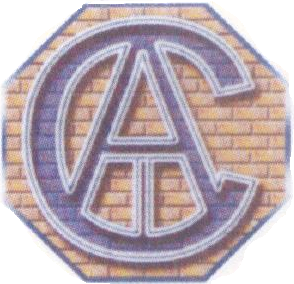                 ТОО «Сары-Арка Тех»Адрес:  РК Карагандинская область, г.Сарань , ул.Чкалова  77.Тел: 8(72137) 50924, факс 8(72137) 44793, e-mail: saryarkateh@mail.ruДиректор:  Бланкин Алексей Александрович Сот: 87013705414Виды деятельности:- изготовление и монтаж изделий из металлопластика профиль отечественного производства GALWIN, GALTECH (окна, двери, перегородки, входные группы, зимние сады и т.д.);- все виды строительно-монтажных и ремонтно-строительных работ;- предоставление услуг спецтехники (самосвал, автокран, автовышка, фронтальный погрузчик)На рынке строительных услуг с 1998 года.Лицензия ГСЛ №017147 от 28 декабря 2004года